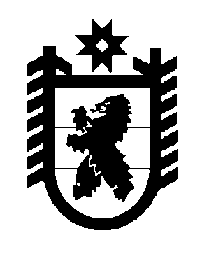 Российская Федерация Республика Карелия    ПРАВИТЕЛЬСТВО РЕСПУБЛИКИ КАРЕЛИЯПОСТАНОВЛЕНИЕот 15 ноября 2013 года № 327-Пг. Петрозаводск О региональном государственном контроле (надзоре)в области регулируемых государством цен (тарифов)В соответствии с постановлением Правительства Российской Федерации от 27 июня 2013 года № 543 «О государственном контроле (надзоре) в области регулируемых государством цен (тарифов), а также изменении и признании утратившими силу некоторых актов Правительства Российской Федерации» Правительство Республики Карелия п о с т а н о в л я е т:Утвердить прилагаемое Положение о региональном государственном контроле (надзоре) в области регулируемых государством цен (тарифов).Исполняющий обязанностиГлавы Республики  Карелия                                                          О.Ю. ГромовУтверждено постановлениемПравительства Республики Карелия от 15 ноября 2013 года № 327-ППоложениео региональном государственном контроле (надзоре)в области регулируемых государством цен (тарифов)1. Настоящее Положение устанавливает порядок осуществления регионального государственного контроля (надзора) в области государственного регулирования цен (тарифов) (далее – региональный государственный контроль (надзор).2. Региональный государственный контроль (надзор) осуществляется в отношении:а) применения регулируемых цен (тарифов) субъектами естественных монополий в сфере железнодорожных перевозок, в том числе в части соблюдения стандартов раскрытия информации в сфере железнодорожных перевозок;б) применения регулируемых цен (тарифов) в электроэнергетике, в том числе в части использования инвестиционных ресурсов, включенных в регулируемые цены (тарифы), в части применения платы за технологическое присоединение и (или) стандартизированных тарифных ставок, определяющих величину этой платы, и в части соблюдения стандартов раскрытия информации субъектами электроэнергетики;в) применения регулируемых тарифов в коммунальном комплексе;г) применения регулируемых цен (тарифов) в сфере теплоснабжения, в том числе в части использования инвестиционных ресурсов, включенных в регулируемые цены (тарифы), и в части соблюдения стандартов раскрытия информации в сфере теплоснабжения;д) применения регулируемых тарифов в сфере водоснабжения и водоотведения, в том числе в части использования инвестиционных ресурсов, включенных в регулируемые цены (тарифы), и в части соблюдения стандартов раскрытия информации в сфере водоснабжения и водоотведения;3. Региональный государственный контроль (надзор) осуществляется Государственным комитетом Республики Карелия по ценам и тарифам в соответствии с Федеральным законом «О защите прав юридических лиц и индивидуальных предпринимателей при осуществлении государственного контроля (надзора) и муниципального контроля», а также федеральными законами «О естественных монополиях», «Об электроэнергетике», «Об основах регулирования тарифов организаций коммунального комплекса», «О теплоснабжении», «О водоснабжении и водоотведении», настоящим Положением.4. Региональный государственный контроль (надзор) осуществляется посредством:а) проверок:юридических лиц, индивидуальных предпринимателей;органов местного самоуправления поселений, городских округов, осуществляющих переданные им полномочия в области регулирования цен (тарифов);б) систематического наблюдения за исполнением обязательных требований, анализа и прогнозирования состояния исполнения обязательных требований при осуществлении деятельности юридическими лицами, индивидуальными предпринимателями или при исполнении полномочий органами местного самоуправления поселений, городских округов, осуществляющими переданные им полномочия в области регулирования цен (тарифов), а также мониторинга цен (тарифов) в сфере электроэнергетики, в коммунальном комплексе, в сферах теплоснабжения, водоснабжения и водоотведения (далее – систематическое наблюдение и анализ);в) рассмотрения (при осуществлении регионального государственного контроля (надзора) в части соблюдения стандартов раскрытия информации) ходатайств юридических лиц и индивидуальных предпринимателей об изменении применения утвержденных в установленном порядке форм и (или) периодичности предоставления информации (далее – ходатайства);г) принятия предусмотренных законодательством Российской Федерации мер по пресечению и (или) устранению последствий выявленных нарушений.5. Предметом проверки при осуществлении регионального государственного контроля (надзора) является:а) в сфере железнодорожных перевозок – соблюдение субъектом естественной монополии правильности применения регулируемых цен (тарифов), а также соблюдение стандартов раскрытия информации субъектом естественных монополий;б) в электроэнергетике – соблюдение субъектами электроэнергетики в процессе осуществления своей деятельности требований, установленных Федеральным законом «Об электроэнергетике», другими федеральными законами и иными нормативными правовыми актами Российской Федерации в сфере электроэнергетики, в части определения достоверности, экономической обоснованности расходов и иных показателей, учитываемых при государственном регулировании цен (тарифов), экономической обоснованности фактического расходования средств при осуществлении регулируемой деятельности в сфере электроэнергетики, экономической обоснованности расходов на проведение мероприятий по технологическому присоединению объектов к электрическим сетям и правильности применения указанными субъектами регулируемых цен (тарифов) в электроэнергетике, платы за технологическое присоединение и (или) стандартизированных тарифных ставок, определяющих величину этой платы, использования инвестиционных ресурсов, включаемых в регулируемые цены (тарифы) в электроэнергетике, а также соблюдения стандартов раскрытия информации субъектами оптового и розничных рынков;в) в области регулирования тарифов и надбавок в коммунальном комплексе – соблюдение организациями коммунального комплекса правильности применения регулируемых тарифов, а также соблюдение стандартов раскрытия информации организациями коммунального комплекса;г) в сфере теплоснабжения – соблюдение юридическими лицами и индивидуальными предпринимателями в области регулирования цен (тарифов), органами местного самоуправления поселений, городских округов в процессе осуществления регулируемых видов деятельности в сфере теплоснабжения требований, установленных Федеральным законом «О теплоснабжении», другими федеральными законами и иными нормативными правовыми актами Российской Федерации в сфере теплоснабжения, в части определения достоверности, экономической обоснованности расходов и иных показателей, учитываемых при государственном регулировании цен (тарифов), экономической обоснованности фактического расходования средств при осуществлении регулируемых видов деятельности в сфере теплоснабжения, правильности применения регулируемых цен (тарифов) в сфере теплоснабжения, использования инвестиционных ресурсов, включаемых в регулируемые цены (тарифы) в сфере теплоснабжения, а также соблюдение стандартов раскрытия информации в сфере теплоснабжения;д) в области регулирования тарифов в сфере водоснабжения и водоотведения – соблюдение организациями, осуществляющими водоснабжение и водоотведение с использованием централизованных систем и систем коммунальной инфраструктуры, требований, установленных Федеральным законом «О водоснабжении и водоотведении» и принятыми в соответствии с ним нормативными правовыми актами Российской Федерации, к установлению и (или) применению тарифов в сфере водоснабжения и водоотведения, в том числе в части определения достоверности, экономической обоснованности расходов и иных показателей, учитываемых при регулировании тарифов, экономической обоснованности фактического расходования средств при осуществлении регулируемых видов деятельности, правильности применения регулируемых тарифов в сфере водоснабжения и водоотведения, использования инвестиционных ресурсов, включаемых в регулируемые тарифы в сфере водоснабжения и водоотведения, а также требований к соблюдению стандартов раскрытия информации.6. Региональный государственный контроль (надзор) в части использования инвестиционных ресурсов, включенных в регулируемые цены (тарифы), осуществляется по вопросам целевого использования субъектами электроэнергетики, организациями, осуществляющими регулируемые виды деятельности в сфере теплоснабжения, водоснабжения и водоотведения, инвестиционных ресурсов, включенных в регулируемые цены (тарифы), с учетом сроков реализации мероприятий, предусмотренных инвестиционными программами, утвержденными в установленном порядке.7. Региональный государственный контроль (надзор) в части соблюдения стандартов раскрытия информации осуществляется в отношении:а) соблюдения субъектами естественных монополий в сфере железнодорожных перевозок стандартов раскрытия информации, предусмотренной постановлением Правительства Российской Федерации от 27 ноября 2010 года № 939 «О стандартах раскрытия информации субъектами естественных монополий в сфере железнодорожных перевозок»;б) соблюдения субъектами электроэнергетики стандартов раскрытия информации, предусмотренной постановлением Правительства Российской Федерации от 21 января 2004 года № 24 «Об утверждении стандартов раскрытия информации субъектами оптового и розничных рынков электрической энергии»;в) соблюдения юридическими лицами и индивидуальными предпринимателями, осуществляющими регулируемые виды деятельности в сфере теплоснабжения, стандартов раскрытия информации, предусмотренной постановлением Правительства Российской Федерации от 5 июля 2013 года № 570 «О стандартах раскрытия информации теплоснабжающими организациями, теплосетевыми организациями и органами регулирования»;г) соблюдения организациями, осуществляющими водоснабжение и водоотведение с использованием централизованных систем и систем коммунальной инфраструктуры, стандартов раскрытия информации, предусмотренной постановлением Правительства Российской Федерации от 17 января 2013 года № 6 «О стандартах раскрытия информации в сфере водоснабжения и водоотведения»;д) соблюдения организациями коммунального комплекса стандартов раскрытия информации, предусмотренной постановлением Правительства Российской Федерации от 30 декабря 2009 года № 1140 «Об утверждении стандартов раскрытия информации организациями коммунального комплекса».8. Региональный государственный контроль (надзор) в части соблюдения стандартов раскрытия информации  юридическими лицами, индивидуальными предпринимателями и органами местного самоуправления поселений, городских округов, осуществляющими переданные им полномочия в области регулирования тарифов (далее – подконтрольные субъекты), осуществляется по вопросам:а) факта раскрытия информации;б) источника опубликования информации;в) сроков и периодичности раскрытия информации;г) полноты раскрытия информации;д) порядка уведомления Государственного комитета Республики Карелия по ценам и тарифам об источниках опубликования информации (в случаях, предусмотренных законодательством Российской Федерации);е) форм предоставления информации и соблюдения правил заполнения этих форм;ж) достоверности раскрытой информации;з) порядка раскрытия информации по письменным запросам потребителей товаров и услуг юридических лиц и индивидуальных предпринимателей, в том числе регистрации письменных запросов, своевременности и полноты их рассмотрения, а также уведомления о результатах их рассмотрения.9. Региональный государственный контроль (надзор) в части соблюдения субъектами естественных монополий стандартов раскрытия информации, предусмотренной подпунктами «а» и «б» пункта 7 настоящего Положения, осуществляется в порядке, установленном постановлением Правительства Российской Федерации от 28 сентября 2010 года № 764 «Об утверждении Правил осуществления контроля за соблюдением субъектами естественных монополий стандартов раскрытия информации».10. Должностными лицами Государственного комитета Республики Карелия по ценам и тарифам, осуществляющими региональный государственный контроль (надзор), являются:а) Председатель Государственного комитета Республики Карелия по ценам и тарифам;б) заместители Председателя Государственного комитета Республики Карелия по ценам и тарифам, в ведении которых находятся вопросы регионального государственного контроля (надзора);в) начальники структурных подразделений Государственного комитета Республики Карелия по ценам и тарифам, в ведении которых находятся вопросы регионального государственного контроля (надзора);д) государственные гражданские служащие главной, ведущей и старшей групп должностей категории «специалисты», главной, ведущей и старшей групп должностей категории «обеспечивающие специалисты» структурных подразделений Государственного комитета Республики Карелия по ценам и тарифам, в ведении которых находятся вопросы регионального государственного контроля (надзора).11. Должностными лицами, уполномоченными на проведение конкретной проверки, являются предусмотренные пунктом 10 настоящего Положения государственные гражданские служащие Государственного комитета Республики Карелия по ценам и тарифам, которые указаны в приказе Государственного комитета Республики Карелия по ценам и тарифам о проведении конкретной проверки.12. К проведению проверок при осуществлении регионального государственного контроля (надзора) в случае необходимости могут привлекаться аккредитованные эксперты и экспертные организации на основании приказа Государственного комитета Республики Карелия по ценам и тарифам (далее – орган регионального государственного контроля (надзора), не состоящие в гражданско-правовых и трудовых отношениях с проверяемыми подконтрольными субъектами и не являющиеся их аффилированными лицами.13. В ходе проверок подконтрольных субъектов:а) запрашиваются необходимые объяснения, документы и материалы по вопросам, составляющим предмет проверки;б) рассматриваются документы, характеризующие деятельность или исполнение полномочий подконтрольными субъектами, в том числе нормативных правовых и индивидуальных правовых актов, по вопросам, составляющим предмет проверки;в) проводится экспертиза документов, характеризующих деятельность или исполнение полномочий подконтрольными субъектами, в том числе нормативных правовых и индивидуальных правовых актов, по вопросам, составляющим предмет проверки;г) проводится обследование объектов, связанных с предметом проверки.14. Должностные лица органа регионального государственного контроля (надзора), уполномоченные на проведение проверок, обязаны при проведении проверок соблюдать ограничения и выполнять обязанности, установленные статьями 15-18 Федерального закона «О защите прав юридических лиц и индивидуальных предпринимателей при осуществлении государственного контроля (надзора) и муниципального контроля». В случае ненадлежащего исполнения функций, служебных обязанностей или совершения противоправных действий (бездействия) при проведении проверок они несут ответственность в соответствии с законодательством Российской Федерации.15. Должностные лица органа регионального государственного контроля (надзора), уполномоченные на проведение проверок, запрашивают документы и материалы, относящиеся к предмету проверки, в сроки, определяемые органом регионального государственного контроля (надзора), а также устные и письменные объяснения работников подконтрольного субъекта по вопросам, относящимся к предмету проверки.16. Для целей осуществления регионального государственного контроля (надзора) в отношении использования инвестиционных ресурсов, включенных в регулируемые цены (тарифы) в сфере электроэнергетики, теплоснабжения, водоснабжения и водоотведения, субъекты электроэнергетики, организации, осуществляющие регулируемые виды деятельности в сфере теплоснабжения, организации, осуществляющие водоснабжение и водоотведение с использованием централизованных систем и систем коммунальной инфраструктуры, по запросу органа регионального государственного контроля (надзора) представляют:а) утвержденные инвестиционные программы – в течение 15 дней со дня утверждения инвестиционной программы или внесения изменений в инвестиционную программу;б) отчеты об использовании инвестиционных ресурсов, включенных в регулируемые цены (тарифы), по форме, утверждаемой Федеральной службой по тарифам, в том числе о выполнении графиков их                  реализации, – за квартал (в течение 30 дней со дня окончания отчетного квартала) и за предыдущий год (ежегодно до 1 апреля).17. По результатам проверки составляется акт проверки по установленной форме в 2 экземплярах. К акту проверки прилагаются протоколы или заключения проведенных экспертиз, объяснения работников подконтрольного субъекта, предписания об устранении выявленных нарушений и иные связанные с результатами проверки документы или их копии.18. Систематическое наблюдение и анализ, указанные в подпункте «б» пункта 4 настоящего Положения, проводятся в соответствии с административными регламентами исполнения государственной функции по осуществлению регионального государственного контроля (надзора).19. Систематическое наблюдение и анализ за использованием инвестиционных ресурсов, включенных в регулируемые цены (тарифы) в сфере электроэнергетики, теплоснабжения, водоснабжения и водоотведения, проводятся при установлении цен (тарифов) в сфере электроэнергетики, теплоснабжения, водоснабжения и водоотведения в рамках процедуры рассмотрения дел об установлении цен (тарифов), что не требует издания дополнительного распоряжения или приказа руководителя органа государственного контроля (надзора).20. Результаты систематического наблюдения и анализа за использованием инвестиционных ресурсов, включенных в регулируемые цены (тарифы), и результаты систематического наблюдения и анализа за соблюдением стандартов раскрытия информации подконтрольными субъектами оформляются соответственно отчетом органа регионального государственного контроля (надзора) о проведении систематического наблюдения и анализа за использованием инвестиционных ресурсов, включенных в регулируемые цены (тарифы), и отчетом органа регионального государственного контроля (надзора) о проведении систематического наблюдения и анализа за соблюдением стандартов раскрытия информации в установленной сфере деятельности в соответствии с формами отчетов, утверждаемыми Федеральной службой по тарифам.21. Отчет о проведении систематического наблюдения и анализа за использованием инвестиционных ресурсов, включенных в регулируемые цены (тарифы), подписывается руководителем или заместителем руководителя органа регионального государственного контроля (надзора) до принятия решения об установлении цен (тарифов) и прилагается к делу об установлении цен (тарифов).22. При осуществлении регионального государственного контроля (надзора) в части соблюдения стандартов раскрытия информации орган регионального государственного контроля (надзора) рассматривает ходатайства об изменении применения утвержденных в установленном порядке органом регионального государственного контроля (надзора) форм и (или) периодичности предоставления информации в течение 30 рабочих дней со дня поступления ходатайства.23. Основаниями для подачи ходатайства являются:а) изменения налогового законодательства Российской Федерации, требований бухгалтерского учета и (или) бухгалтерской (финансовой) отчетности, касающиеся форм документов налоговой, бухгалтерской и (или) финансовой отчетности, бухгалтерского учета;б) изменения структуры юридического лица, не связанные с преобразованием (реорганизацией);в) технологические и технические изменения осуществления регулируемой деятельности юридического лица и индивидуального предпринимателя.24. Ходатайство подписывается руководителем или заместителем руководителя юридического лица, индивидуальным предпринимателем и подается вместе с документами (подлинниками или заверенными копиями) в орган регионального государственного контроля (надзора) за 45 дней до установленного срока предоставления информации.25. Ходатайство содержит:а) сведения о юридическом лице (наименование и местонахождение) или индивидуальном предпринимателе (фамилия, имя, отчество и место жительства (место пребывания);б) требование об изменении применения указанным в ходатайстве юридическим лицом или индивидуальным предпринимателем утвержденных в установленном порядке форм и (или) периодичности предоставления информации;в) перечень прилагаемых документов (при необходимости).26. В случае несоблюдения указанного в пункте 24 настоящего Положения срока и (или) отсутствия оснований для обращения с ходатайством орган регионального государственного контроля (надзора) в течение 10 рабочих дней со дня поступления ходатайства направляет юридическому лицу (индивидуальному предпринимателю) уведомление о возврате ходатайства с указанием причин возврата.27. По результатам рассмотрения ходатайства орган регионального государственного контроля (надзора) принимает решение о его удовлетворении либо об отказе в его удовлетворении.Решение об удовлетворении ходатайства принимается в случае, если любое из указанных в основаниях для подачи ходатайства изменений повлечет изменение формы и (или) периодичности предоставления информации. Решение об удовлетворении ходатайства является основанием для принятия органом регионального государственного контроля (надзора) решения об изменении применения утвержденных в установленном порядке форм и (или) периодичности предоставления информации.Решение об отказе в удовлетворении ходатайства принимается в случае, если любое из указанных в основаниях для подачи ходатайств изменений повлечет изменение состава и (или) порядка предоставления информации либо если изменение в структуре формы и (периодичности) предоставления информации будет признано необоснованным.Копия принятого решения направляется юридическому лицу, индивидуальному предпринимателю в течение 5 рабочих дней со дня его принятия.28. В случае выявления нарушений должностными лицами органа регионального государственного контроля (надзора) принимаются следующие меры:а) выдача предписаний об устранении выявленных нарушений, в том числе с указанием о необходимости обращения в уполномоченный орган власти для внесения соответствующих изменений в инвестиционную программу, в том числе на следующий период регулирования;б) привлечение должностных и (или) юридических лиц, допустивших выявленные нарушения, к административной ответственности в порядке, установленном Кодексом Российской Федерации об административных правонарушениях;в) отмена решений органов местного самоуправления поселений или городских округов, принятых с превышением переданных им полномочий по государственному регулированию тарифов на тепловую энергию либо противоречащих законодательству Российской Федерации в сфере теплоснабжения, а также решений, принятых в рамках реализации полномочий, переданных им в соответствии с частью 2 статьи 5 Федерального закона «О водоснабжении и водоотведении», если такие решения противоречат законодательству Российской Федерации.29. Орган регионального государственного контроля (надзора) уведомляет орган исполнительной власти Республики Карелия, уполномоченный на утверждение инвестиционных программ, о выдаче предписания, содержащего указания о необходимости обращения в уполномоченный орган власти для внесения соответствующих изменений в инвестиционную программу, в течение 14 рабочих дней со дня его выдачи.30. Решения и действия (бездействие) должностных лиц органа регионального государственного контроля (надзора), осуществляющих проверки, могут быть обжалованы в административном и (или) судебном порядке в соответствии с законодательством Российской Федерации.31. Информация о результатах проведенных проверок размещается на Официальном интернет-портале Республики Карелия в информационно-телекоммуникационной сети «Интернет» в порядке, установленном законодательством Российской Федерации.